.Der Tanz beginnt mit dem Einsatz des Gesangs.	Chasse R / Rock Back ¼ turn L + ¼ turn R / Chasse L / Rock Back ¼ turn RShuffle R / Step L / Pivot ½ R / Shuffle L / Full Turn LMambo R / Coaster Step L / Hip Bumps / Kick  Ball  StepHeel Grind R ¼ R / Coaster Step / Heel Grind L ¼ L / Coaster StepShuffle R / Mambo  ½ Turn L Step / Shuffle R / Mambo ¼ Turn L SideCross R / Side / Sailor Step / Cross L / Side / Sailor Turn ¼ LWiederholung bis zum EndeContact: countrylinedancer@gmx.deBorn With Wheels (de)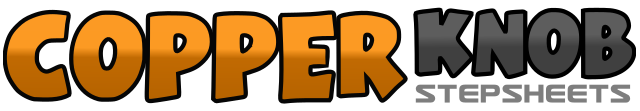 .......Compte:48Mur:4Niveau:Beginner.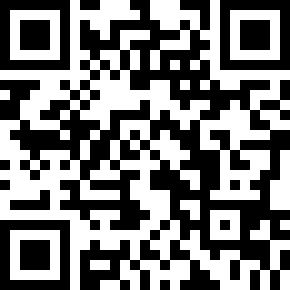 Chorégraphe:Silvia Schill (DE) - April 2016Silvia Schill (DE) - April 2016Silvia Schill (DE) - April 2016Silvia Schill (DE) - April 2016Silvia Schill (DE) - April 2016.Musique:Should've Been Born With Wheels - Shawna RussellShould've Been Born With Wheels - Shawna RussellShould've Been Born With Wheels - Shawna RussellShould've Been Born With Wheels - Shawna RussellShould've Been Born With Wheels - Shawna Russell........1 & 2RF Schritt nach rechts – LF an RF heran – RF Schritt nach rechts3 - 4LF nach hinten dabei ¼ Drehung L - Gewicht zurück auf RF dabei ¼ Drehung R5 & 6LF Schritt nach links – RF an LF heran – LF Schritt nach links7 - 8RF Schritt nach hinten dabei ¼ Drehung R – Gewicht zurück auf LF1 & 2RF Schritt vor – LF an RF heransetzen - RF Schritt vor3 - 4LF Schritt vor – ½ Drehung rechts herum auf beiden Ballen5 & 6LF Schritt vor – RF an LF heransetzen – LF Schritt vor7 - 8RF zurück dabei ½ Drehung links herum – LF Schritt vor dabei ½ Drehung links herum1 & 2RF Schritt vor – Gewicht zurück auf LF – RF an LF heransetzen- Gewicht auf RF3 & 4LF Schritt nach hinten – RF an LF heransetzen – LF kleinen Schritt nach vorn5 & 6RF Spitze vorn aufsetzen dabei Hüfte nach rechts schwingen, zurück und wieder nach rechts7 & 8RF nach vorn kicken – RF neben LF setzen – LF Schritt nach vorn1 - 2Auf rechter Hacke ¼ Drehung rechts herum3 & 4RF Schritt nach hinten – LF an RF heransetzen – RF kleinen Schritt nach vorn5 - 6Auf linker Hacke ¼ Drehung links herum7 & 8LF Schritt nach hinten – RF an LF heransetzen – LF kleinen Schritt nach vorn1 & 2RF Schritt vor – LF an RF heransetzen – RF Schritt vor3 & 4LF Schritt vor – RF leicht anheben – Gewicht zurück auf RF – ½ Linksdrehung auf RF & LF Schritt vor5 & 6RF Schritt vor – LF an RF heransetzen – RF Schritt vor7 & 8LF Schritt vor  – RF leicht anheben – Gewicht zurück auf RF – ¼ Linksdrehung auf RF & LF Schritt nach links1 - 2RF über den LF kreuzen – LF Schritt nach links3 & 4RF hinter LF kreuzen – LF Schritt nach links – Gewicht zurück auf RF5 - 6LF über den RF kreuzen – RF Schritt nach rechts7 & 8LF hinter RF kreuzen – RF nach ¼ Drehung links herum – Gewicht zurück auf LF